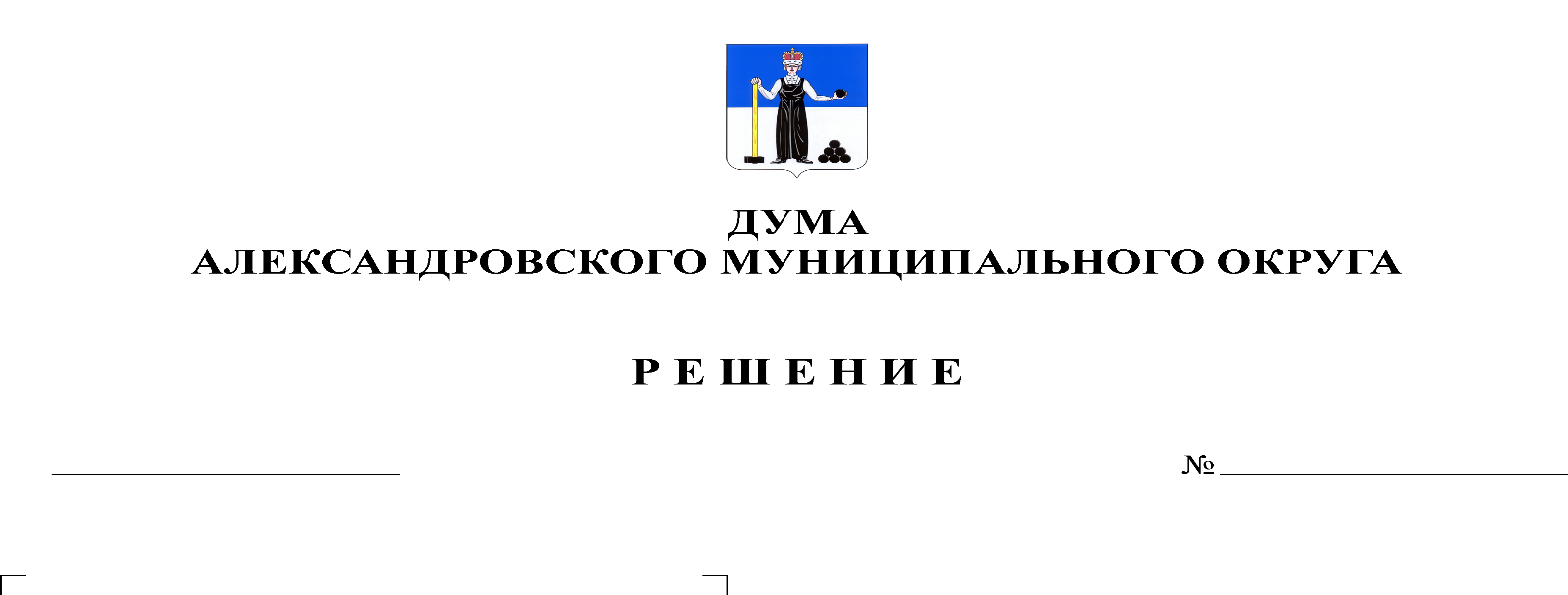 В соответствии со статьей 153 Бюджетного кодекса Российской Федерации Дума Александровского муниципального округарешает:1. Внести в решение Думы Александровского муниципального округа от 28.01.2021 № 145 «О бюджете Александровского муниципального округа на 2021 год и на плановый период 2022 и 2023 годов» следующие изменения и дополнения:1.1. Статью 1 изложить в следующей редакции: «1. Утвердить основные характеристики бюджета округа на 2021 год:1) прогнозируемый общий объем доходов бюджета округа в сумме 801 479,3 тыс. рублей;2) общий объем расходов бюджета округа 821 646,5 тыс. рублей;3) дефицит бюджета округа на 2021 год в сумме 20 167,2 тыс. рублей.2. Утвердить основные характеристики бюджета округа на 2022 год и на 2023 год:1) прогнозируемый общий объем доходов бюджета округа на 2022 год в сумме 949 687,9 тыс. рублей, на 2023 год в сумме 725 183,3 тыс. рублей;2) общий объем расходов бюджета округа на 2022 год в сумме 949 579,8 тыс. рублей, в том числе условно утвержденные расходы в сумме 8 900,0 тыс. рублей, и на 2023 год в сумме 722 463,1 тыс. рублей, в том числе условно утвержденные расходы в сумме 18 100,0 тыс. рублей;3) профицит бюджета округа на 2022 год в сумме 108,1 тыс. рублей, профицит бюджета округа на 2023 год в сумме 2 720,2 тыс. рублей.1.2. Утвердить изменения в распределение бюджетных ассигнований по целевым статьям (муниципальным программам и непрограммным направлениям деятельности), группам видов расходов классификации расходов бюджета на 2021 год согласно приложению 1 к настоящему решению, на 2022 год согласно приложению 2 к настоящему решению. 1.3. Утвердить изменения в ведомственную структуру расходов бюджета на 2021 год согласно приложению 3 к настоящему решению, на 2022 год согласно приложению 4 к настоящему решению.1.4. Приложение 14 «Источники финансирования дефицита бюджета на 2021 год» изложить в редакции согласно приложению 5 к настоящему решению.1.5. Приложение 15 «Источники финансирования дефицита бюджета на 2022-2023 годы» изложить в редакции согласно приложению 6 к настоящему решению.1.6. Приложение 18 «Перечень приоритетных муниципальных проектов, реализуемых на территории Александровского муниципального округа на 2021 год» изложить в редакции согласно приложению 7 к настоящему решению.1.7. Приложение 19 «Перечень приоритетных муниципальных проектов, реализуемых на территории Александровского муниципального округа на 2022 год» изложить в редакции согласно приложению 8 к настоящему решению.2. Опубликовать настоящее решение в газете «Боевой путь» и разместить в сетевом издании - официальный сайт органа местного самоуправления «Александровский муниципальный район Пермского края» «www.aleksraion.ru». 3. Настоящее решение вступает в силу со дня его официального опубликования.Председатель Думы
Александровского муниципального округа                                           Л.Н. БелецкаяГлава муниципального округа – глава администрации Александровского муниципального округа						                         О.Э ЛавроваПриложение 1к решению Думы Александровского муниципального округаот 08.04.2021 № 162Приложение 2к решению Думы Александровского муниципального округаот 08.04.2021 № 162Приложение 3к решению Думы Александровского муниципального округаот 08.04.2021 № 162Приложение 4к решению Думы Александровского муниципального округаот 08.04.2021 № 162Приложение 5к решению Думы Александровского муниципального округаот 08.04.2021 № 162»Приложение 6к решению Думы Александровского муниципального округаот 08.04.2021 № 162»Приложение 7к решению Думы Александровского муниципального округаот 08.04.2021 № 162»Приложение 8к решению Думы Александровского муниципального округаот 08.04.2021 № 162»Изменения в распределение бюджетных ассигнований по целевым статьям (муниципальным программам и непрограммным направлениям деятельности), группам видов расходов классификации расходов бюджета на 2021 год, тыс. рублейИзменения в распределение бюджетных ассигнований по целевым статьям (муниципальным программам и непрограммным направлениям деятельности), группам видов расходов классификации расходов бюджета на 2021 год, тыс. рублейИзменения в распределение бюджетных ассигнований по целевым статьям (муниципальным программам и непрограммным направлениям деятельности), группам видов расходов классификации расходов бюджета на 2021 год, тыс. рублейИзменения в распределение бюджетных ассигнований по целевым статьям (муниципальным программам и непрограммным направлениям деятельности), группам видов расходов классификации расходов бюджета на 2021 год, тыс. рублейЦСРВРНаименование расходовСумма123401 0 00 00000Муниципальная программа "Развитие системы образования Александровского муниципального округа"-569,101 1 00 00000Подпрограмма "Развитие системы дошкольного образования Александровского муниципального округа"-676,001 1 01 00000Основное мероприятие "Обеспечение деятельности казенных и бюджетных учреждений"-676,001 1 01 SР040Реализация муниципальных программ, приоритетных муниципальных проектов в рамках приоритетных региональных проектов, инвестиционных проектов муниципальных образований-676,001 1 01 SР040600Предоставление субсидий бюджетным, автономным учреждениям и иным некоммерческим организациям-676,001 2 00 00000Подпрограмма "Развитие системы начального общего, основного общего, среднего общего образования Александровского муниципального округа"400,501 2 01 00000Основное мероприятие "Обеспечение деятельности казенных и бюджетных учреждений"400,501 2 01 SP040Реализация муниципальных программ, приоритетных муниципальных проектов в рамках приоритетных региональных проектов, инвестиционных проектов муниципальных образований400,501 2 01 SP040600Предоставление субсидий бюджетным, автономным учреждениям и иным некоммерческим организациям400,501 3 00 00000Подпрограмма "Развитие системы воспитания и дополнительного образования Александровского муниципального округа"-293,601 3 01 00000Основное мероприятие "Обеспечение деятельности казенных и бюджетных учреждений"-293,601 3 01 SP040Реализация муниципальных программ, приоритетных муниципальных проектов в рамках приоритетных региональных проектов, инвестиционных проектов муниципальных образований-293,601 3 01 SP040600Предоставление субсидий бюджетным, автономным учреждениям и иным некоммерческим организациям-293,690 0 00 00000Непрограммные мероприятия3 259,191 0 00 00000Обеспечение деятельности руководства и управления в сфере установленных функций органов местного самоуправления973,791 0 00 00040Содержание аппарата контрольно-счетной палаты Александровского муниципального округа-151,291 0 00 00040100Расходы на выплаты персоналу в целях обеспечения выполнения функций государственными (муниципальными) органами, казенными учреждениями, органами управления государственными внебюджетными фондами-151,291 0 00 00050Глава Александровского муниципального района836,891 0 00 00050100Расходы на выплаты персоналу в целях обеспечения выполнения функций государственными (муниципальными) органами, казенными учреждениями, органами управления государственными внебюджетными фондами836,891 0 00 00080Глава Яйвинского городского поселения210,691 0 00 00080100Расходы на выплаты персоналу в целях обеспечения выполнения функций государственными (муниципальными) органами, казенными учреждениями, органами управления государственными внебюджетными фондами210,691 0 00 00090Глава Скопкортненского сельского поселения27,491 0 00 00090100Расходы на выплаты персоналу в целях обеспечения выполнения функций государственными (муниципальными) органами, казенными учреждениями, органами управления государственными внебюджетными фондами27,491 0 00 00200Глава Всеволодо-Вильвенского городского поселения50,191 0 00 00200100Расходы на выплаты персоналу в целях обеспечения выполнения функций государственными (муниципальными) органами, казенными учреждениями, органами управления государственными внебюджетными фондами50,194 0 00 00000Реализация государственных функций, связанных с общегосударственным управлением2 285,494 0 00 00180Средства на исполнение решений судов, вступивших в законную силу, и оплату государственной пошлины2 285,494 0 00 00180200Закупка товаров, работ и услуг для обеспечения государственных (муниципальных) нужд2 103,994 0 00 00180800Иные бюджетные ассигнования181,5ИТОГО2 690,0Изменения в распределение бюджетных ассигнований по целевым статьям (муниципальным программам и непрограммным направлениям деятельности), группам видов расходов классификации расходов бюджета на 2022 год, тыс. рублейИзменения в распределение бюджетных ассигнований по целевым статьям (муниципальным программам и непрограммным направлениям деятельности), группам видов расходов классификации расходов бюджета на 2022 год, тыс. рублейИзменения в распределение бюджетных ассигнований по целевым статьям (муниципальным программам и непрограммным направлениям деятельности), группам видов расходов классификации расходов бюджета на 2022 год, тыс. рублейИзменения в распределение бюджетных ассигнований по целевым статьям (муниципальным программам и непрограммным направлениям деятельности), группам видов расходов классификации расходов бюджета на 2022 год, тыс. рублейЦСРВРНаименование расходов2022 г.123401 0 00 00000Муниципальная программа "Развитие системы образования Александровского муниципального округа"-2 161,701 2 00 00000Подпрограмма "Развитие системы начального общего, основного общего, среднего общего образования Александровского муниципального округа"-2 161,701 2 01 00000Основное мероприятие "Обеспечение деятельности казенных и бюджетных учреждений"-2 161,701 2 01 SP040Реализация муниципальных программ, приоритетных муниципальных проектов в рамках приоритетных региональных проектов, инвестиционных проектов муниципальных образований-2 161,701 2 01 SP040600Предоставление субсидий бюджетным, автономным учреждениям и иным некоммерческим организациям-2 161,7ИТОГО-2 161,7Изменения в ведомственную структуру расходов бюджета на 2021 год, тыс. рублейИзменения в ведомственную структуру расходов бюджета на 2021 год, тыс. рублейИзменения в ведомственную структуру расходов бюджета на 2021 год, тыс. рублейИзменения в ведомственную структуру расходов бюджета на 2021 год, тыс. рублейИзменения в ведомственную структуру расходов бюджета на 2021 год, тыс. рублейИзменения в ведомственную структуру расходов бюджета на 2021 год, тыс. рублейИзменения в ведомственную структуру расходов бюджета на 2021 год, тыс. рублейВедРзПРЦСРВРНаименование расходовСуммаВедРзПРЦСРВРНаименование расходовСумма1234567075УПРАВЛЕНИЕ ОБРАЗОВАНИЯ АДМИНИСТРАЦИИ АЛЕКСАНДРОВСКОГО МУНИЦИПАЛЬНОГО РАЙОНА ПЕРМСКОГО КРАЯ-569,10750700ОБРАЗОВАНИЕ-569,10750701Дошкольное образование-676,0075070101 0 00 00000Муниципальная программа "Развитие системы образования Александровского муниципального округа"-676,0075070101 1 00 00000Подпрограмма "Развитие системы дошкольного образования Александровского муниципального округа"-676,0075070101 1 01 00000Основное мероприятие "Обеспечение деятельности казенных и бюджетных учреждений"-676,0075070101 1 01 SP040Реализация муниципальных программ, приоритетных муниципальных проектов в рамках приоритетных региональных проектов, инвестиционных проектов муниципальных образований-676,0075070101 1 01 SP040600Предоставление субсидий бюджетным, автономным учреждениям и иным некоммерческим организациям-676,00750702Общее образование400,5075070201 0 00 00000Муниципальная программа "Развитие системы образования Александровского муниципального округа"400,5075070201 2 00 00000Подпрограмма "Развитие системы начального общего, основного общего, среднего общего образования Александровского муниципального округа"400,5075070201 2 01 00000Основное мероприятие "Обеспечение деятельности казенных и бюджетных учреждений"400,5075070201 2 01 SP040Реализация муниципальных программ, приоритетных муниципальных проектов в рамках приоритетных региональных проектов, инвестиционных проектов муниципальных образований400,5075070201 2 01 SP040600Предоставление субсидий бюджетным, автономным учреждениям и иным некоммерческим организациям400,50750703Дополнительное образование детей-293,6075070301 0 00 00000Муниципальная программа "Развитие системы образования Александровского муниципального округа"-293,6075070301 3 00 00000Подпрограмма "Развитие системы воспитания и дополнительного образования Александровского муниципального округа"-293,6075070301 3 01 00000Основное мероприятие "Обеспечение деятельности казенных и бюджетных учреждений"-293,6075070301 3 01 SP040Реализация муниципальных программ, приоритетных муниципальных проектов в рамках приоритетных региональных проектов, инвестиционных проектов муниципальных образований-293,6075070301 3 01 SP040600Предоставление субсидий бюджетным, автономным учреждениям и иным некоммерческим организациям-293,6606КОНТРОЛЬНО-СЧЕТНАЯ ПАЛАТА АЛЕКСАНДРОВСКОГО МУНИЦИПАЛЬНОГО ОКРУГА-151,26060100ОБЩЕГОСУДАРСТВЕННЫЕ ВОПРОСЫ-151,26060106Обеспечение деятельности финансовых, налоговых и таможенных органов и органов финансового (финансово-бюджетного) надзора-151,2606010690 0 00 00000Непрограммные мероприятия-151,2606010691 0 00 00000Обеспечение деятельности руководства и управления в сфере установленных функций органов местного самоуправления-151,2606010691 0 00 00040Содержание аппарата контрольно-счетной палаты Александровского муниципального округа-151,2606010691 0 00 00040100Расходы на выплаты персоналу в целях обеспечения выполнения функций государственными (муниципальными) органами, казенными учреждениями, органами управления государственными внебюджетными фондами-151,2311АДМИНИСТРАЦИЯ АЛЕКСАНДРОВСКОГО МУНИЦИПАЛЬНОГО РАЙОНА ПЕРМСКОГО КРАЯ3 410,33110100ОБЩЕГОСУДАРСТВЕННЫЕ ВОПРОСЫ3 410,33110102Функционирование высшего должностного лица субъекта Российской Федерации и муниципального образования1 124,9311010290 0 00 00000Непрограммные мероприятия1 124,9311010291 0 00 00000Обеспечение деятельности руководства и управления в сфере установленных функций органов местного самоуправления1 124,9311010291 0 00 00050Глава Александровского муниципального района836,8311010291 0 00 00050100Расходы на выплаты персоналу в целях обеспечения выполнения функций государственными (муниципальными) органами, казенными учреждениями, органами управления государственными внебюджетными фондами836,8311010291 0 00 00080Глава Яйвинского городского поселения210,6311010291 0 00 00080100Расходы на выплаты персоналу в целях обеспечения выполнения функций государственными (муниципальными) органами, казенными учреждениями, органами управления государственными внебюджетными фондами210,6311010291 0 00 00090Глава Скопкортненского сельского поселения27,4311010291 0 00 00090100Расходы на выплаты персоналу в целях обеспечения выполнения функций государственными (муниципальными) органами, казенными учреждениями, органами управления государственными внебюджетными фондами27,4311010291 0 00 00200Глава Всеволодо-Вильвенского городского поселения50,1311010291 0 00 00200100Расходы на выплаты персоналу в целях обеспечения выполнения функций государственными (муниципальными) органами, казенными учреждениями, органами управления государственными внебюджетными фондами50,13110113Другие общегосударственные вопросы2 285,4311011390 0 00 00000Непрограммные мероприятия2 285,4311011394 0 00 00000Реализация государственных функций, связанных с общегосударственным управлением2 285,4311011394 0 00 00180Средства на исполнение решений судов, вступивших в законную силу, и оплату государственной пошлины2 285,4311011394 0 00 00180200Закупка товаров, работ и услуг для обеспечения государственных (муниципальных) нужд2 103,9311011394 0 00 00180800Иные бюджетные ассигнования181,5Всего2 690,0Изменения в ведомственную структуру расходов бюджета на 2022 год, тыс. рублейИзменения в ведомственную структуру расходов бюджета на 2022 год, тыс. рублейИзменения в ведомственную структуру расходов бюджета на 2022 год, тыс. рублейИзменения в ведомственную структуру расходов бюджета на 2022 год, тыс. рублейИзменения в ведомственную структуру расходов бюджета на 2022 год, тыс. рублейИзменения в ведомственную структуру расходов бюджета на 2022 год, тыс. рублейИзменения в ведомственную структуру расходов бюджета на 2022 год, тыс. рублейВедРзПРЦСРВРНаименование расходовСуммаВедРзПРЦСРВРНаименование расходовСумма1234567075УПРАВЛЕНИЕ ОБРАЗОВАНИЯ АДМИНИСТРАЦИИ АЛЕКСАНДРОВСКОГО МУНИЦИПАЛЬНОГО РАЙОНА ПЕРМСКОГО КРАЯ-2 161,70750700ОБРАЗОВАНИЕ-2 161,70750702Общее образование-2 161,7075070201 0 00 00000Подпрограмма "Развитие системы дошкольного образования Александровского муниципального округа"-2 161,7075070201 2 00 00000Подпрограмма "Развитие системы начального общего, основного общего, среднего общего образования Александровского муниципального округа"-2 161,7075070201 2 01 00000Основное мероприятие "Обеспечение деятельности казенных и бюджетных учреждений"-2 161,7075070201 2 01 SP040Реализация муниципальных программ, приоритетных муниципальных проектов в рамках приоритетных региональных проектов, инвестиционных проектов муниципальных образований-2 161,7075070201 2 01 SP040600Предоставление субсидий бюджетным, автономным учреждениям и иным некоммерческим организациям-2 161,7Всего-2 161,7«Приложение 14к решению Думыот 28.01.2021 № 145«Приложение 14к решению Думыот 28.01.2021 № 145«Приложение 14к решению Думыот 28.01.2021 № 145«Приложение 14к решению Думыот 28.01.2021 № 145Источники финансирования дефицита бюджета на 2021 год, тыс. рублейИсточники финансирования дефицита бюджета на 2021 год, тыс. рублейИсточники финансирования дефицита бюджета на 2021 год, тыс. рублейКод классификации источников внутреннего финансирования дефицитаКод классификации источников внутреннего финансирования дефицитаНаименование кода классификации источников внутреннего финансирования дефицитаСумма000 01 00 00 00 00 0000 000000 01 00 00 00 00 0000 000ИСТОЧНИКИ ВНУТРЕННЕГО ФИНАНСИРОВАНИЯ ДЕФИЦИТОВ БЮДЖЕТОВ20 167,2311 01 03 01 00 00 0000 000311 01 03 01 00 00 0000 000Бюджетные кредиты от других бюджетов бюджетной системы Российской Федерации в валюте Российской Федерации-3 000,0311 01 03 01 00 00 0000 800311 01 03 01 00 00 0000 800Погашение бюджетных кредитов, полученных от других бюджетов бюджетной системы Российской Федерации в валюте Российской Федерации3 000,0311 01 03 01 00 14 0000 810311 01 03 01 00 14 0000 810Погашение бюджетом Александровского муниципального округа кредитов от других бюджетов бюджетной системы Российской Федерации в валюте Российской Федерации3 000,0901 01 05 00 00 00 0000 000901 01 05 00 00 00 0000 000Изменение остатков средств на счетах по учету средств бюджетов22 820,5901 01 05 00 00 00 0000 500901 01 05 00 00 00 0000 500Увеличение остатков средств бюджетов801 826,0901 01 05 02 00 00 0000 500901 01 05 02 00 00 0000 500Увеличение прочих остатков средств бюджетов801 826,0901 01 05 02 01 00 0000 510901 01 05 02 01 00 0000 510Увеличение прочих остатков денежных средств бюджетов801 826,0901 01 05 02 01 14 0000 510901 01 05 02 01 14 0000 510Увеличение прочих остатков денежных средств бюджета Александровского муниципального округа Пермского края 801 826,0901 01 05 00 00 00 0000 600901 01 05 00 00 00 0000 600Уменьшение остатков средств бюджетов824 646,5901 01 05 02 00 00 0000 600901 01 05 02 00 00 0000 600Уменьшение прочих остатков средств бюджетов824 646,5901 01 05 02 01 00 0000 610901 01 05 02 01 00 0000 610Уменьшение прочих остатков денежных средств бюджетов824 646,5901 01 05 02 01 14 0000 610901 01 05 02 01 14 0000 610Уменьшение прочих остатков денежных средств бюджета Александровского муниципального округа Пермского края 824 646,5901 01 06 00 00 00 0000 000901 01 06 00 00 00 0000 000Иные источники внутреннего финансирования дефицитов бюджетов346,7901 01 06 05 00 00 0000 000901 01 06 05 00 00 0000 000Бюджетные кредиты, предоставленные внутри страны346,7901 01 06 05 00 00 0000 600901 01 06 05 00 00 0000 600Возврат бюджетных кредитов, предоставленных внутри страны в валюте Российской Федерации346,7901 01 06 05 01 00 0000 600901 01 06 05 01 00 0000 600Возврат бюджетных кредитов, предоставленных юридическим лицам в валюте Российской Федерации346,7901  01 06 05 01 14 0000 640901  01 06 05 01 14 0000 640Возврат бюджетных кредитов, предоставленных юридическим лицам из бюджета Александровского муниципального округа Пермского края в валюте Российской Федерации346,7«Приложение 15к решению Думыот 28.01.2021 № 145Источники финансирования дефицита бюджета на 2022-2023 годы,  тыс. рублей«Приложение 15к решению Думыот 28.01.2021 № 145Источники финансирования дефицита бюджета на 2022-2023 годы,  тыс. рублей«Приложение 15к решению Думыот 28.01.2021 № 145Источники финансирования дефицита бюджета на 2022-2023 годы,  тыс. рублей«Приложение 15к решению Думыот 28.01.2021 № 145Источники финансирования дефицита бюджета на 2022-2023 годы,  тыс. рублейКод классификации источников внутреннего финансирования дефицитаНаименование кода классификации источников внутреннего финансирования дефицита2022 год2023 год000 01 00 00 00 00 0000 000ИСТОЧНИКИ ВНУТРЕННЕГО ФИНАНСИРОВАНИЯ ДЕФИЦИТОВ БЮДЖЕТОВ-108,1-2 720,2311 01 03 01 00 00 0000 000Бюджетные кредиты от других бюджетов бюджетной системы Российской Федерации в валюте Российской Федерации-3 000,0-6 000,0311 01 03 01 00 00 0000 800Погашение бюджетных кредитов, полученных от других бюджетов бюджетной системы Российской Федерации в валюте Российской Федерации3 000,06 000,0311 01 03 01 00 14 0000 810Погашение бюджетом Александровского муниципального округа кредитов от других бюджетов бюджетной системы Российской Федерации в валюте Российской Федерации3 000,06 000,0901 01 05 00 00 00 0000 000Изменение остатков средств на счетах по учету средств бюджетов2 891,93 279,8901 01 05 00 00 00 0000 500Увеличение остатков средств бюджетов949 687,9725 183,3901 01 05 02 00 00 0000 500Увеличение прочих остатков средств бюджетов949 687,9725 183,3901 01 05 02 01 00 0000 510Увеличение прочих остатков денежных средств бюджетов949 687,9725 183,3901 01 05 02 01 14 0000 510Увеличение прочих остатков денежных средств бюджета Александровского муниципального округа Пермского края 949 687,9725 183,3901 01 05 00 00 00 0000 600Уменьшение остатков средств бюджетов952 579,8728 463,1901 01 05 02 00 00 0000 600Уменьшение прочих остатков средств бюджетов952 579,8728 463,1901 01 05 02 01 00 0000 610Уменьшение прочих остатков денежных средств бюджетов952 579,8728 463,1901 01 05 02 01 14 0000 610Уменьшение прочих остатков денежных средств бюджета Александровского муниципального округа Пермского края 952 579,8728 463,1«Приложение 18к решению Думыот 28.01.2021  № 145 Перечень приоритетных муниципальных проектов, реализуемых на территории Александровского муниципального округа на 2021 год(тыс. рублей)«Приложение 18к решению Думыот 28.01.2021  № 145 Перечень приоритетных муниципальных проектов, реализуемых на территории Александровского муниципального округа на 2021 год(тыс. рублей)«Приложение 18к решению Думыот 28.01.2021  № 145 Перечень приоритетных муниципальных проектов, реализуемых на территории Александровского муниципального округа на 2021 год(тыс. рублей)«Приложение 18к решению Думыот 28.01.2021  № 145 Перечень приоритетных муниципальных проектов, реализуемых на территории Александровского муниципального округа на 2021 год(тыс. рублей)«Приложение 18к решению Думыот 28.01.2021  № 145 Перечень приоритетных муниципальных проектов, реализуемых на территории Александровского муниципального округа на 2021 год(тыс. рублей)№ п/пНаименование проекта, направленияОбъем расходов на реализацию проекта, всегоВ том числеВ том числе№ п/пНаименование проекта, направленияОбъем расходов на реализацию проекта, всегоЗа счет средств краевого бюджетаЗа счет средств бюджета округа123451."Приведение в нормативное состояние объектов общественной инфраструктуры Александровского муниципального округа в рамках регионального проекта "Приведение в нормативное состояние объектов общественной инфраструктуры муниципального значения" 31 333,6496723 500,237247 833,412431.1.Ремонт здания МБОУ "ООШ № 8 
им. А.П. Чехова" (п. Всеволодо-Вильва, ул. Лоскутова, 7)1 175,97600881,98200293,994001.2.Ремонт внутренних помещений          МБДОУ "Детский сад № 15" (г. Александровск, ул. Ленина, 39)3 873,840002 905,38000968,460001.3.Ремонт здания МБОУ "БСОШ № 1"(г. Александровск, ул. Кирова, 39)2 030,775001 523,08125507,693751.4.Ремонт здания МБОУ "Гимназия" 
г. Александровск, ул. Пионерская, 102 858,813002 144,10975714,703251.5.Ремонт здания МБОУ "СОШ п. Яйва"(п. Яйва, ул.6-ой Пятилетки, 23)1 467,450001 100,58750366,862501.6.Ремонт здания МБОУ "СОШ п. Яйва"п. Яйва, ул. 6-ой Пятилетки, 241 106,85900830,14425276,714751.7.Ремонт здания МБУ ДО "ДЮЦ "Горизонт" (г. Александровск, ул. Мехоношина, 21)1 605,687891 204,26591401,421981.8.Ремонт кровли МБДОУ "Детский сад № 30" (п. Всеволодо-Вильва, ул. Р. Люксембург, 19)1 890,343001 417,75725472,585751.9.Ремонт здания МБДОУ "Детский сад № 16", (г. Александровск, ул. Кирова, 13)2 169,874201 627,40565542,468551.10.Ремонт здания МБДОУ "Детский сад № 19", (г. Александровск, п. Яйва, 
ул. Коммунистическая, 15)2 802,593002 101,94475700,648251.11.Ремонт кровли здания МБДОУ "Детский сад № 23"(п. Яйва, ул. 8 Марта, 5)2 532,157001 899,11775633,039251.12.Ремонт здания МБОУ "СОШ № 6", 
(г. Александровск, ул. Ленина, 19)1 010,97500758,23125252,743751.13.Ремонт здания МБОУ "ООШ № 8 
им. А.П. Чехова" (п. Карьер Известняк,ул. М.Горького, 6)667,00000500,25000166,750001.14.Ремонт здания МБОУ "БСОШ № 1"   (г. Александровск, ул. Кирова, 39)1 602,118641 201,58898400,529661.15.Ремонт фасада МБУ "Юпитер" 
(г. Александровск, ул. Ленина, 16)1 867,866001 400,89950466,966501.16.Ремонт МБУ ДО "ДЮЦ " Горизонт" (помещения спортивной школы) (г. Александровск, ул. Мехоношина, 21)1 490,527941 117,89595372,631991.17.Ремонт периметрального ограждения стадиона МКУ «Спорткомплекс «Зевс» (пос. Яйва, ул. Заводская, 49)1 180,79400885,59550295,19850ВСЕГО 31 333,6496723 500,237247 833,41243«Приложение 19к решению Думыот 28.01.2021 № 145Перечень приоритетных муниципальных проектов, реализуемых на территории Александровского муниципального округа на 2022 год(тыс. рублей)«Приложение 19к решению Думыот 28.01.2021 № 145Перечень приоритетных муниципальных проектов, реализуемых на территории Александровского муниципального округа на 2022 год(тыс. рублей)«Приложение 19к решению Думыот 28.01.2021 № 145Перечень приоритетных муниципальных проектов, реализуемых на территории Александровского муниципального округа на 2022 год(тыс. рублей)«Приложение 19к решению Думыот 28.01.2021 № 145Перечень приоритетных муниципальных проектов, реализуемых на территории Александровского муниципального округа на 2022 год(тыс. рублей)«Приложение 19к решению Думыот 28.01.2021 № 145Перечень приоритетных муниципальных проектов, реализуемых на территории Александровского муниципального округа на 2022 год(тыс. рублей)№ п/пНаименование проекта, направленияОбъем расходов на реализацию проекта, всегоВ том числеВ том числе№ п/пНаименование проекта, направленияОбъем расходов на реализацию проекта, всегоЗа счет средств краевого бюджетаЗа счет средств бюджета округа123451."Приведение в нормативное состояние объектов общественной инфраструктуры Александровского муниципального округа в рамках регионального проекта "Приведение в нормативное состояние объектов общественной инфраструктуры муниципального значения" 18 799,9430014 099,957254 699,985751.1.Ремонт здания МБДОУ "Детский сад № 16" (г. Александровск, ул. Кирова, 13)3 587,046002 690,28450896,761501.2.Ремонт периметрального ограждения МБДОУ "Детский сад № 15" (г. Александровск, ул. Ким, 49, ул. Ким, 51)2 670,373002 002,77975667,593251.3.Ремонт здания МБОУ "БСОШ № 1"(г. Александровск, ул. Кирова, 39)2 221,458001 666,09350555,364501.4.Ремонт здания МБУ "СОШ № 6" (г. Александровск, ул. Ленина 19)1 730,720001 298,04000432,680001.5.Ремонт периметрального ограждения МБУ "СОШ № 6" (г. Александровск, ул. Ленина 19)1 212,65200909,48900303,163001.6.Ремонт здания МБДОУ "Детский сад № 30" (п. Всеволодо-Вильва, ул. Р. Люксембург, 19)5 682,771004 262,078251 420,692751.7.Ремонт здания МБУ "Центр культуры, спорта, туризма, молодежной политики и военно-патриотического воспитания "Химик" (пос. Всеволодо-Вильва, ул. Луначарского, 1)1 694,923001 271,19225423,73075ВСЕГО 18 799,9430014 099,957254 699,98575